           Squirrels Class Medium Term Planning for Maths Spring Term 2024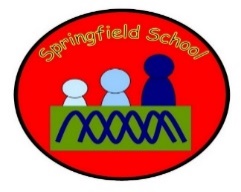 Number: Place ValueWeeks 1-3Count within 20Order numbers to 20Missing numbersEstimate on a number lineCount within 20Order numbers to 20Missing numbersEstimate on a number lineCount within 20Order numbers to 20Missing numbersEstimate on a number lineNumber: Place ValueWeeks 1-3Understand 10Understand 10 and 1sUnderstand 20CUnderstand 10Understand 10 and 1sUnderstand 20PUnderstand 10Understand 10 and 1sUnderstand 20ANumber: Place ValueWeeks 1-31 more and 1 lessC1 more and 1 lessP1 more and 1 lessAMeasurement: Temperature, Length and HeightWeeks 4-5Hot or coldMeasure temperatureCompare temperatureCHot or coldMeasure temperatureCompare temperaturePHot or coldMeasure temperatureCompare temperatureAMeasurement: Temperature, Length and HeightWeeks 4-5Measure lengths and heightsMeasure length using objectsMeasure length in cmCMeasure lengths and heightsMeasure length using objectsMeasure length in cmPMeasure lengths and heightsMeasure length using objectsMeasure length in cmAMeasurement: Mass, Volume and CapacityWeeks 6-7Heavier and lighterMeasure massCompare massCHeavier and lighterMeasure massCompare massPHeavier and lighterMeasure massCompare massAMeasurement: Mass, Volume and CapacityWeeks 6-7Full and emptyCompare volumeMeasure capacityCompare capacityCFull and emptyCompare volumeMeasure capacityCompare capacityPFull and emptyCompare volumeMeasure capacityCompare capacityANumber: Addition and SubtractionWeeks 8-10DoublesNear doublesCDoublesNear doublesPDoublesNear doublesANumber: Addition and SubtractionWeeks 8-10Add by counting on within 20Step 2 Add ones using number bondsStep 3 Find and make number bonds to 20CAdd by counting on within 20Step 2 Add ones using number bondsStep 3 Find and make number bonds to 20PAdd by counting on within 20Step 2 Add ones using number bondsStep 3 Find and make number bonds to 20ANumber: Addition and SubtractionWeeks 8-10Subtraction using number bondsSubtraction – counting backSubtraction – finding the differenceCSubtraction using number bondsSubtraction – counting backSubtraction – finding the differencePSubtraction using number bondsSubtraction – counting backSubtraction – finding the differenceA